Výlet do Bonga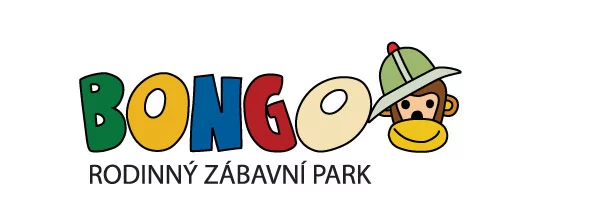 Termín: 21. 1. 2023 v Bongu   Cena: 200 Kč (vstup do zábavního parku Bongo)   Kontakt: Anna Honzová tel: +420 605 389 284 email: kamaradihamernice@gmail.comPřihlášky posílejte nejpozději do 18. 1. 2023 nebo odevzdejte pí.vych. Halfarová, p.uč. Juránek.Sraz: sobota 21. 1.2023 v 12:55 na Nových sadech, ve 13:00 před školou Armenská a u Bonga 13:25  Návrat: 21. 1. 2023 na Nové sady v 18:30, v 18:30 před školou Armenská a u Bonga 17:55.S sebou: oblečení na převlečení do zábavního parku, pití, svačina, 2x jízdenku 60 minut/šalinkarta a kapesné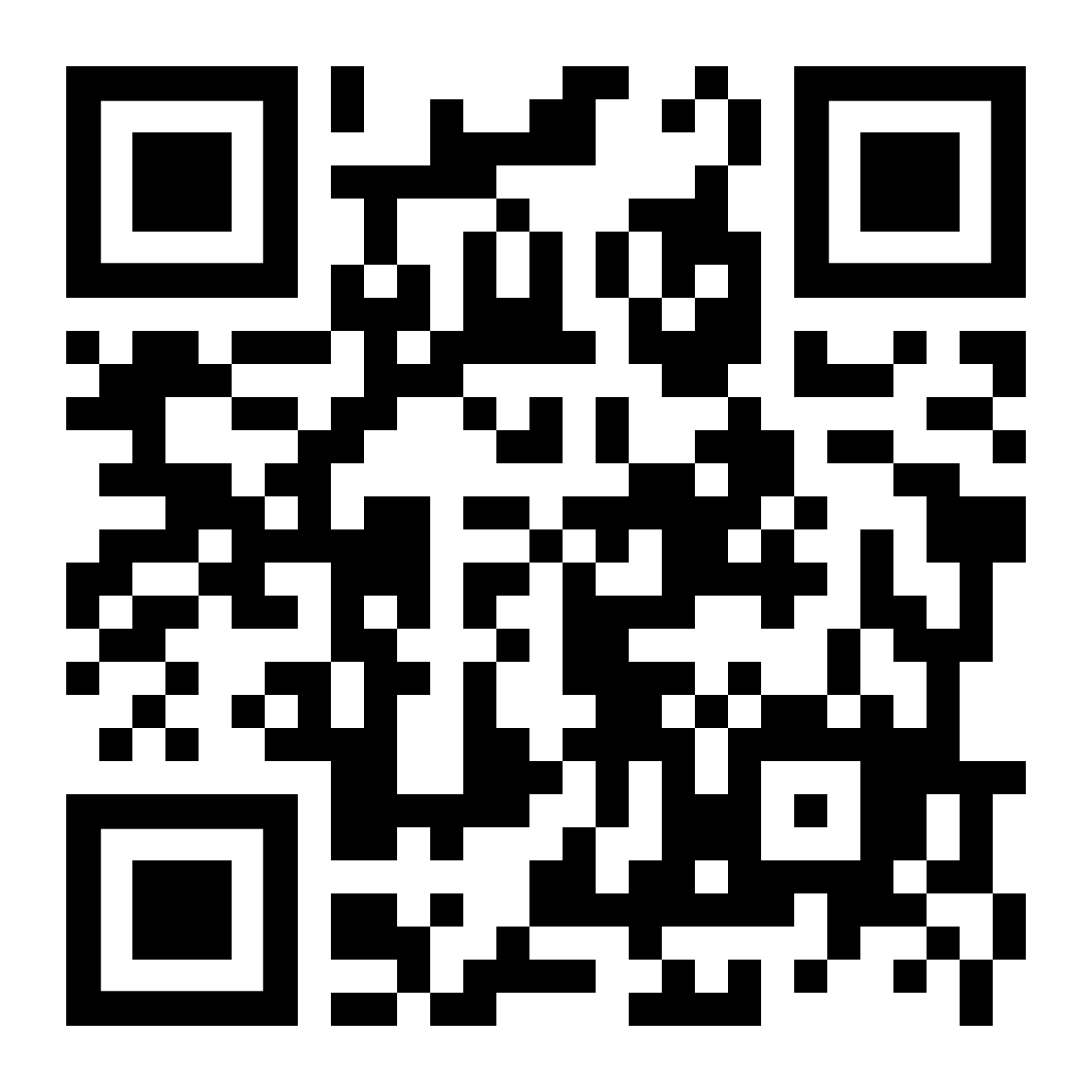 K přihlášení můžete také využít online formulář, který naleznete na webových stránkách: www.kamaradihamernice.cz Facebooku: Kamarádi Hamernice nebo můžete využít QR kódKamarádi-Hamernice je klub ČTU, který pořádá každoroční tábory v CHKO Orlické hory a v průběhu roku akce pro táborové děti i další zájemce. Více o naší činnosti se dozvíte na www.kamaradihamernice.czPřihláškaPřihlašuji dceru/syna ………………………………………………  		ze třídy a školy …………………….na výpravu dne 21. 1. 2023.Na sraz přijdu:			ke škole		na Nové sady		k bongu	(nehodící škrtněte)Z akce budu odcházet:		od školy		z Nové sady		k bongu	(nehodící škrtněte)Může dcera/syn jít po akci:	sám			s doprovodem				(nehodící škrtněte)Tel. na rodiče v době výletu ………………………….		E-mail na rodiče …………………………..……………………Chcete dostávat pozvánky na další výlety Kamarádu Hamernice		Ano x Ne	(nehodící škrtněte)Souhlas s účastí a zpracováním osobních údajů a pořizování fotodokumentaceSouhlasím tímto s účastí dítěte na akci a se zpracováním osobních údajů uvedených v přihlášce mého dítěte ……………………………………………. na akci. Toto zpracování však slouží pouze pro evidenci dítěte na akci a splnění zákonných podmínek pro účast dítěte na akci. Osobní údaje nebudou poskytovány žádné třetí osobě s výjimkou kontrolních orgánů a České tábornické unie (pro účely evidence dítěte a výkaznictví o činnosti). Souhlasím také s pořizováním běžných fotografických snímků z akce pro účely dokumentace a propagace tábora.…………………………………                        						 ……………………………………………..datum                                                                   				 podpis zákonného zástupce